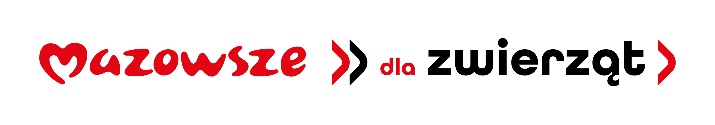 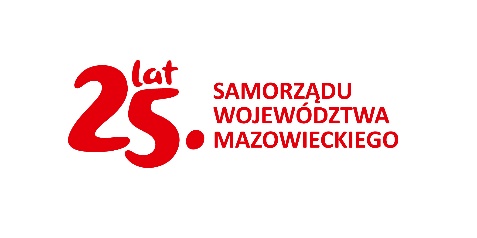  Regulamin realizacji zadania pn. „Zapobieganie bezdomności zwierząt w gminie Wyszogród ” w ramach ,,Mazowieckiego Programu wsparcia Zapobiegania Bezdomności Zwierząt- Mazowsze dla zwierząt 2024” współfinansowanego ze środków Samorządu Województwa Mazowieckiego § 1 Postanowienia ogólne 1. Niniejszy Regulamin określa:     1) zasady sterylizacji/kastracji psów i kotów posiadających właściciela/opiekuna społecznego,     2) warunki kwalifikacji do sterylizacji /kastracji2. Ilekroć mowa w regulaminie o:     1) właścicielu/opiekunie zwierzęcia – należy przez to rozumieć osobę zamieszkującą na terenie Gminy Wyszogród, pod której opieką pozostaje zwierzę,     2) zwierzęciu domowym – należy przez to rozumieć zwierzę domowe (pies, kot), tradycyjnie przebywające wraz z człowiekiem w jego domu lub innym odpowiednim pomieszczeniu, utrzymywane przez człowieka w charakterze jego towarzysza, 3) Gminie – należy przez to rozumieć Gminę Wyszogród, 4) wniosku – należy przez to rozumieć wniosek stanowiący załącznik do niniejszego Regulaminu, 5) gabinecie weterynaryjnym - należy przez to rozumieć przedsiębiorcę – podmiot realizujący zadanie na zlecenie Gminy Wyszogród, który prowadzi gabinet weterynaryjny i posiada stosowne uprawnienia do wykonywanych zabiegów, będących przedmiotem powyższego Programu. § 2. Warunki prog                                            Warunki programu pn. ,,Zapobieganie bezdomności zwierząt w gminie Wyszogród” 1. Celem akcji jest popularyz                           Celem akcji jest popularyzacja tej najbardziej skutecznej i humanitarnej metody ograniczenia nadpopulacji zwierząt domowych (psów i kotów), co w efekcie końcowym zminimalizuje liczbę zwierząt trafiających do schronisk. 2. Program pn. ,,Zapobieganie bezdomności zwierząt w gminie Wyszogród” skierowany jest do właścicieli zwierząt domowych i opiekunów społecznych  i zostanie zrealizowany z uwzględnieniem poszanowania pełni praw tych właścicieli/opiekunów 3. Nieodpłatna sterylizacja/kastracja  psa lub kota przeprowadzana jest w ramach programu w: Gabinet Weterynaryjny lek. wet. Agata Wiktorzak, ul. Warszawska  14, 09-460 Mała Wieś 4. Zabiegi będą mogły zostać wykonane tylko i wyłącznie u zwierząt, u których nie stwierdzono przeciwskazań do ich przeprowadzenia np. ze względu na zły stan zdrowia bądź wiek. 5. Usługa sterylizacji/ elektroniczne znakowanie zwierząt, dotyczy zwierząt:       1) wyłącznie z terenu Gminy Wyszogród2) powyżej 6 miesiąca życia, 3) kwalifikujących się do znieczulenia ogólnego na podstawie decyzji lekarza weterynarii i przeprowadzanych badań. 6. Miejsce zamieszkania właściciela zwierzęcia ustala się na podstawie oświadczenia właściciela zwierzęcia, które będzie podlegało weryfikacji w oparciu o posiadane przez Urząd Gminy Wyszogród  dane.7. W ramach programu Wnioskodawca ma możliwość sterylizacji maksymalnie 1 szt. zwierzęcia. 8. Akcja prowadzona będzie do wyczerpania środków finansowych, przeznaczonych na ten cel w ramach ww. zadania ale nie dłużej niż do 30 września 2024 r. 9. Lekarzowi przysługuje prawo odstąpienia od wykonania zabiegu w przypadku, gdy właściciel nie zgadza się na wykonanie dodatkowych badań (u zwierząt chorych, podejrzanych o choroby oraz starszych) lub zdecyduje, że stan zdrowia nie pozwala na jego bezpieczne wykonanie. 10. Prawo do uczestnictwa w programie mają właściciele/opiekunowie zwierząt, którzy zamieszkują        na terenie Gminy Wyszogród oraz wyrazili zgodę na elektroniczne znakowanie (czipowanie). 11. W celu wzięcia udziału w powyższym programie należy:         1) złożyć wniosek stanowiący załącznik do niniejszego regulaminu w Urzędzie Gminy Wyszogród, pok.3  ul. Rębowska 37, 09-450 Wyszogród 2) w przypadku psów posiadać aktualne szczepienie zwierzęcia przeciwko wściekliźnie. 12. Wnioski będą weryfikowane w zakresie zamieszkiwania na podstawie złożonej deklaracji o wysokości opłaty za gospodarowanie odpadami komunalnymi Referat Infrastruktury, Inwestycji, Spraw Komunalnych, Planowania Przestrzennego, Ochrony Środowiska, Nieruchomości i Rolnictwa  i rozpatrywane w kolejności wpływu (data, godzina). 13. Po otrzymaniu telefonicznej informacji właściciel zwierzęcia powinien zgłosić się do Urzędu Gminy i Miasta Wyszogród po odbiór skierowania upoważniającego do wykonania zabiegu. Następnie z tym dokumentem należy zgłosić się do gabinetu weterynaryjnego, z którym została zawarta umowa na wykonanie usługi (o możliwości skorzystania z powyższej usługi decyduje kolejność zgłoszenia się do wybranego gabinetu weterynaryjnego, zastrzega się, że nie wszystkie pozytywnie zweryfikowane wnioski zostaną zrealizowane). 14. Skierowanie upoważnia do przeprowadzenia zabiegu sterylizacji w terminie do 30 września 2024 r. 15. Zastrzega się możliwość żądania okazania książeczki zdrowia psa/kota, rodowodu lub innego dokumentu potwierdzającego prawa do zwierzęcia. § 3 Koszty zabiegu sterylizacji 1. Gmina pokrywa koszty wyłącznie sterylizacji standardowej, która nie uwzględnia sterylizacji aborcyjnej, sterylizacji w przebiegu ropomaciczna oraz nowotworów układu rozrodczego. 2. Gmina Wyszogród  finansuje koszt zabiegu sterylizacji lub kastracji, elektronicznego znakowania zwierząt, przy czym koszt zabiegu obejmuje: 1) usługę weterynaryjną w zakresie elektronicznego znakowania zwierząt z terenu Gminy Wyszogród  (przeprowadzenie zabiegu elektronicznego znakowania  oraz wprowadzanie danych do międzynarodowej bazy), 2) wizytę kwalifikującą, w tym badanie kliniczne przed zabiegiem w siedzibie gabinetu dla zwierząt, 3) procedurę #Mazowszepomaga #programywsparcia #solidarnośćmazowiecka